VSTUPNÍ ČÁSTNázev moduluDokumentace stavbyKód modulu36-m-4/AP09Typ vzděláváníOdborné vzděláváníTyp moduluodborný teoretickýVyužitelnost vzdělávacího moduluKategorie dosaženého vzděláníM (EQF úroveň 4)Skupiny oborů36 - Stavebnictví, geodézie a kartografieKomplexní úlohaProfesní kvalifikaceTechnik pro pozemní stavby
(kód: 36-131-M)
Platnost standardu od01. 12. 2015Obory vzdělání - poznámky36-47-M01 StavebnictvíDélka modulu (počet hodin)32Poznámka k délce moduluPlatnost modulu od30. 04. 2020Platnost modulu doVstupní předpokladyZnalost základní typologie pozemních stavebJÁDRO MODULUCharakteristika moduluModul je zaměřen na dokumentaci stavby. Žák se seznámí se základními typy stavební dokumentace podle platných norem. Po absolvování modulu bude žák schopen rozlišovat základní typy stavebních dokumentací, části dokumentace stavby a specifika řemeslných prací na stavbě. Žák bude schopen provést základní návrh jednoduchého stavebního výrobku.Očekávané výsledky učeníŽák: orientuje se ve stavebních výkresech a projektové dokumentacivypracuje určenou část projektové dokumentace pro stavební povolení (a další typy dokumentace)vysvětlí účel modulové koordinaceuvede zásady zobrazování stavebních konstrukcí v projektové dokumentacivysvětlí obsah a účel technické zprávypopíše základy 7 stavebních řemesel (vč. nákresu detailu jednoduchého stavebního výrobku) – tesař, klempíř, truhlář, stavební zámečník, pokrývač, zedník, podlahářKompetence ve vazbě na NSKTechnik pro pozemní stavby (36-131-M):Čtení ve výkresech a zpracování projektové dokumentaceObsah vzdělávání (rozpis učiva)Dokumentace stavbytypy dokumentacesouvisející normytechnická částvýkresová částDokumenty podrobností specifika pro stavební řemeslaskladby konstrukcí, seznamy částí, výrobků a pracíUčební činnosti žáků a strategie výukyVýuka probíhá v odborné učebně za využití názorných pomůcek a informačních a komunikačních technologií (PC, dataprojektor).Ve výuce se doporučuje kombinovat uvedené metody výuky:Metody slovní: monologické metody (popis, vysvětlování, výklad),dialogické metody (rozhovor, diskuse),metody práce s textem.Metody názorně-demonstrační: kreslení technických výkresů je prezentováno postupem rýsování na tabuli nebo promítáním elektronicky přes vizualizér výkresů,projekce statická a dynamická,názorná ukázka jednotlivých typů konstrukcí.Metody organizace výuky: frontální výuka, skupinová výuka, individuální výuka.Učební činnosti žáků: žák se aktivně zapojuje do výuky, vyhledává informace v učebnici a odborných knihách, odpovídá na průběžné kontrolní otázky vyučujícího, zpracovává zadané úkoly;pro osvojení učiva pracujíe žák ve skupinách nebo individuálně, pravidelně si učivo opakuje a uvědomuje si souvislosti mezi jednotlivými obsahovými okruhy.Zařazení do učebního plánu, ročník3. ročníkVÝSTUPNÍ ČÁSTZpůsob ověřování dosažených výsledkůHodnocení vychází ze školního klasifikačního řádu. Výsledky žáka se budou kontrolovat průběžně. Hodnocena bude samostatná práce žáka, ve které vypracuje dokumentaci jednoduché pozemní stavby,  a to slovním rozborem a následnou známkou. Při ústním zkoušení bude hodnocena celková orientace žáka v problematice dokumentace staveb (typy dokumentace, typy řízení, části dokumentace atd.).Samostatná práce žáků: projekty, prezentace (žák samostatně či ve skupině navrhne dokumentaci pro stavební povolení jednoduché pozemní stavby, svoji práci následně prezentuje před kolektivem)Ověřování dosažených výsledků je realizováno písemnou a/nebo ústní zkouškou. Hodnoceno je využívání odborné terminologie a věcná správnost odpovědí. Ověřované okruhy: Dokumentace stavbyStavební řemeslaKritéria hodnoceníPro splnění modulu je tolerance maximální absence do 20 %. V rámci teoretické výuky žák absolvuje písemné a/nebo ústní zkoušení.V rámci praktické výuky žák vypracuje samostaně nebo ve skupině projekt - dokumentaci pro stavební povolení jednoduché pozemní stavby s následnou prezentací. Kritéria hodnocení:Teoretické znalosti - písemné nebo ústní zkoušení:  Stupeň 1 (výborný): Žák ovládá požadované poznatky, fakta, pojmy. Samostatně uplatňuje osvojené poznatky a dovednosti při řešení teoretických i praktických úkolů. Písemný i ústní projev je správný a přesný.Stupeň 2 (chvalitebný): Žák ovládá požadované poznatky, fakta, pojmy v podstatě uceleně. Samostatně nebo podle menších podnětů učitele uplatňuje osvojené dovednosti při řešení teoretických i praktických úkolů. Písemný i ústní projev mívá menší nedostatky ve správnosti a přesnosti.Stupeň 3 (dobrý): Žák má v osvojení požadavků, faktů, pojmů nepodstatné mezery. Podstatnější nepřesnosti a chyby dovede za pomoci učitele korigovat. V písemném a ústním projevu má nedostatky ve správnosti a přesnosti.Stupeň 4 (dostatečný): Žák má v osvojení požadavků, faktů, pojmů závažné mezery. Závažné chyby dovede žák s pomocí učitele opravit. V písemném a ústním projevu se objevují vážné nedostatky ve správnosti a přesnosti. Žák je nesamostatný a není tvořivý.Stupeň 5 (nedostatečný): Žák má v osvojení požadavků, faktů, pojmů závažné a značné mezery. Neprojevuje samostatnost, vyskytují se časté nedostatky při řešení zadaných úkolů a nedovede své vědomosti a dovednosti uplatnit ani s podněty učitele. V písemném a ústním projevu má závažné nedostatky ve správnosti a přesnosti.Praktické znalosti - projekt:Výborně: vzorná úprava samostatnost i správnost řešeníChvalitebně: pěkná úprava a drobné nedostatky řešeníDobrý: správnost řešení, ale nevzhledná úprava, s dopomocí, více chyb řešeníDostatečný: nepěkná úprava neúplné řešení, chyby, rýsování s dopomocíNedostatečný: nečitelné, nevzhledné, podstatné chybyDoporučená literaturaHÁJEK, Václav a kol.: Pozemní stavitelství I., II.,  III. NEUFERT, Ernest: Navrhování staveb: Příručka pro stavebního odborníka, stavebníka, vyučujícího i studenta. Praha, 1995.PoznámkyObsahové upřesněníOV NSK - Odborné vzdělávání ve vztahu k NSKMateriál vznikl v rámci projektu Modernizace odborného vzdělávání (MOV), který byl spolufinancován z Evropských strukturálních a investičních fondů a jehož realizaci zajišťoval Národní pedagogický institut České republiky. Autorem materiálu a všech jeho částí, není-li uvedeno jinak, je Projekt MOV. Creative Commons CC BY SA 4.0 – Uveďte původ – Zachovejte licenci 4.0 Mezinárodní.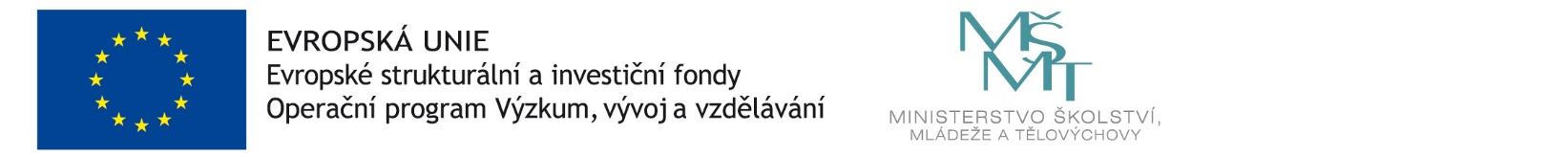 